Curriculum and Instruction Council 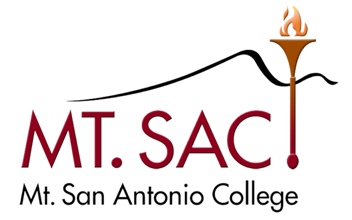 October 24, 2023 Agenda3:30 – 5:00 PMRoom 4-2440Malcolm Rickard, Co-ChairMadelyn Arballo, VP, School of Continuing EdGeorge Bradshaw, Admission & RecordsMeghan Chen, AVP Instruction Co-Chair DesigneeJamaika Fowler, Articulation OfficerKelly Fowler, VP Instruction Co-ChairHong Guo, LibraryCarol Impara, DL CoordinatorBriseida Ramirez Catalan, School of Continuing Ed FacultyTania Anders, VP Academic Senate Christopher Jackson, Outcomes Co-CoordinatorPauline Swartz, Assistant Curriculum Liaison Sylvia Ruano, Dean of Instruction 
Om Tripathi, FacultyDianne Rowley, FacultyRoger Willis, Academic Senate President
Student Representative, VacantNon-Voting MembersIrene Pinedo, Curriculum Specialist IILannibeth Calvillo, Curriculum Specialist IILesley Cheng, Curriculum Specialist IGuestsMeeting AgendaOutcomesApproval of Minutes: October 10, 2023Public CommentsAgenda CheckInformationRegistered Veterinarian Technology Program – Rabies Vaccine RequirementAcceptance of MinutesDistance Learning CommitteeSeptember 26, 2023Educational Design Committee MinutesOctober 10, 2023October 17, 2023Outcomes Committee MinutesMapping and Catalog Committee MinuteNoneNew CoursesARTC 286 – Portfolio PreparationESL GVRP1 – ESL – Grammar and Vocabulary Review A for Beginners (Pre-1) ESL GVRA – ESL – Grammar and Vocabulary Review AESL GVRB – ESL – Grammar and Vocabulary Review BESL GVRC – ESL – Grammar and Vocabulary Review CLING 1 – Introduction to Linguistic Analysis LING 5 – Language, Context, and DataLING 6 – Latin and Greek in Modern Language and Science PSYC 1BH – Biological Psychology - HonorsVOC CIO1 – Change in Ownership 1VOC CIO2 – Change in Ownership 2VOC DCIS – Digital Citizenship – Internet Safety CourseVOC DMB – Digital Media Basics for the WorkplaceVOC RBT – Registered Behavioral TechnicianVOC QLT – Artisan Quilting for Retail SalesNew and Substantive Program ChangesCriminal JusticeDigital Media SpecialistLaw EnforcementManufacturing FoundationOwnership ClerkRegistered Behavior TechnicianNew Stand-alone coursesCourse DisciplinesCUL 108 – NutritionAHIS 4 - Anthropology/ArchaeologyAHIS 4H - Anthropology/ArchaeologyAHIS 10 - Anthropology/ArchaeologyAHIS 11 - Anthropology/ArchaeologyAHIS 11H - Anthropology/ArchaeologyAHIS 12 - Anthropology/ArchaeologyAHIS 12H - Anthropology/ArchaeologyAHIS 13 - Anthropology/ArchaeologyAHIS 14 - Anthropology/ArchaeologyAHIS 15 - Anthropology/ArchaeologyARTC 165 – Graphic ArtsItems for Discussion or ActionEDC Goals & Objectives & EDC Purpose and function 2023-2024 – M. RickardC&I Committee Goals and Objectives 2023-2024 – M. RickardC&I Committee Purpose & Function 2023-2024 – M. RickardWhat do we do when a course author indicates they are not renewing DL in WebCMS? Do we need an official process to remove DL? (Example: ARTC 167)Proposed text for WebCMS: If your course is currently approved for Distance Education and you select no for renewal of distance education approval the course may be put on EDC Agenda for Distance Education inactivationAP 4021 At-Risk Programs and Program Discontinuance – M. Chen, M. RickardGeneral Education Pattern Review of AA/AS Local Degrees – J. FowlerEthnic Studies Requirement amended section 55063, subdivision (e), to add ethnic studies as a [sic] additional minimum requirement for the community college associate degree. Math General Education Requirement (no longer competency)Nuventive – C. JacksonOn Hold/Tabled ItemsBP & AP 4020 Program and Curriculum Development – M. Chen, M. RickardAB 928 – Workgroup Report – awaiting statewide recommendation by May 31st2023-24 Meetings3:30-5:00PM2nd & 4th TuesdaysFall 2023September 12 & 26October 10 & 24November 14 & 28Spring 2024March 12 & 26April 9 & 23             May 7 & 21